Λύνω το πρόβλημαΗ Άννα και η Μαρία μάζεψαν κοχύλια από την παραλία. Η Άννα μάζεψε 37 και η Μαρία 8 περισσότερα από την Άννα.                        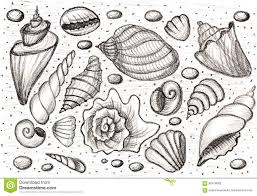 α)Πόσα κοχύλια μάζεψε η Μαρία;β)Πόσα κοχύλια μάζεψαν και οι δυο μαζί;